DẤU HIỆU CHIA HẾT CÁC SỐ TỰ NHIÊN TỪ 2 -> 9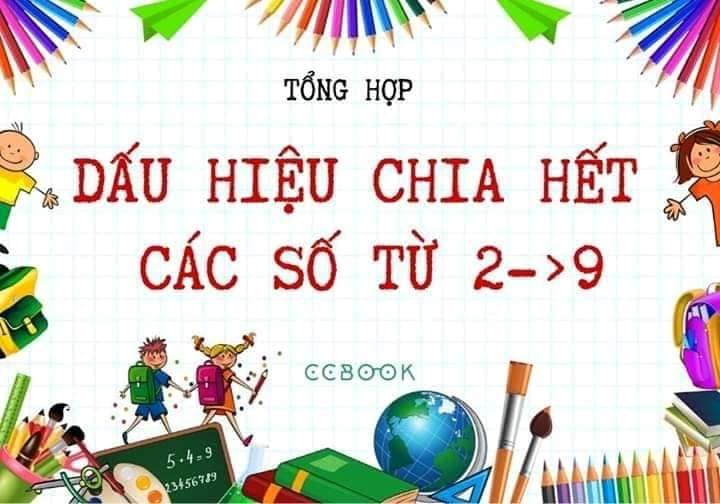 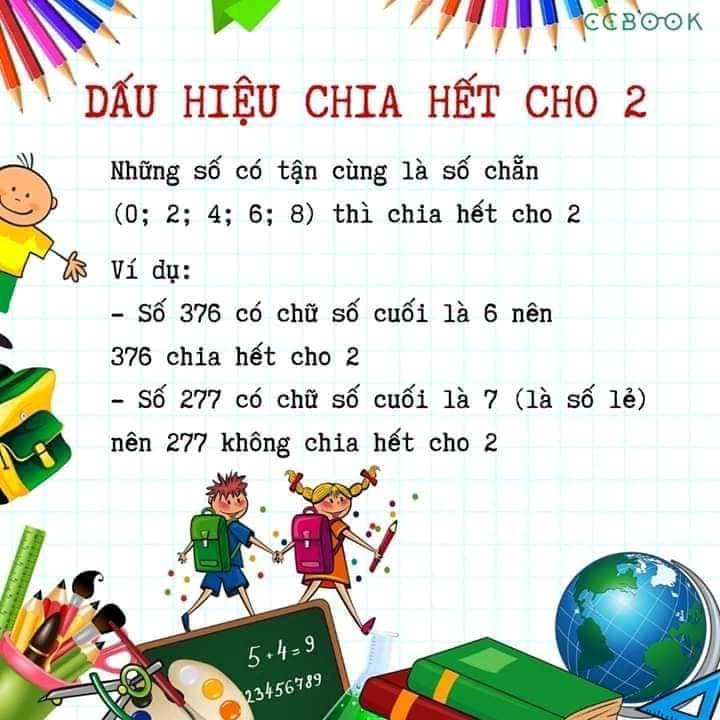 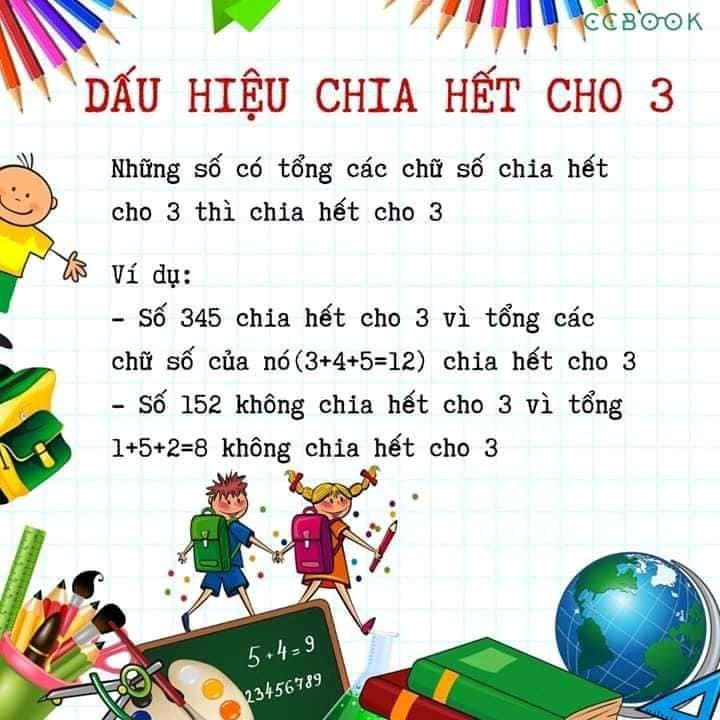 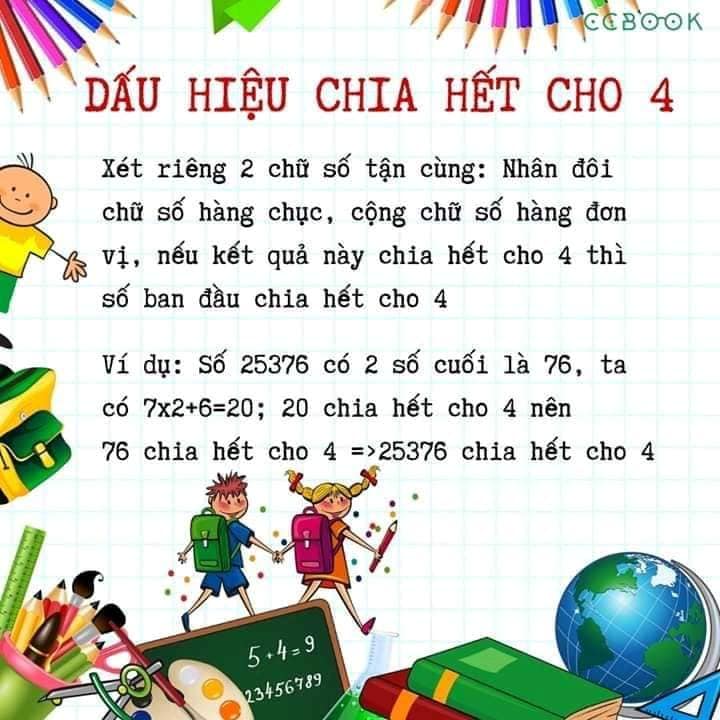 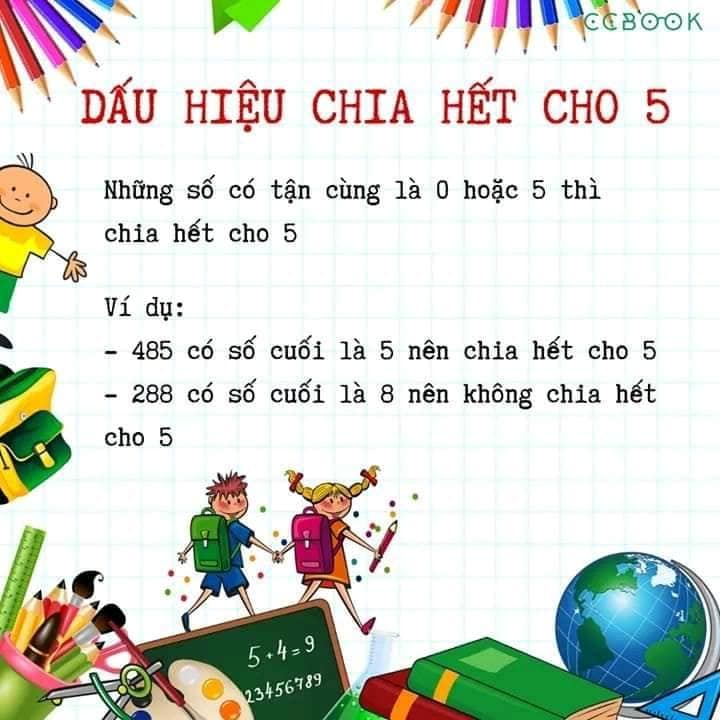 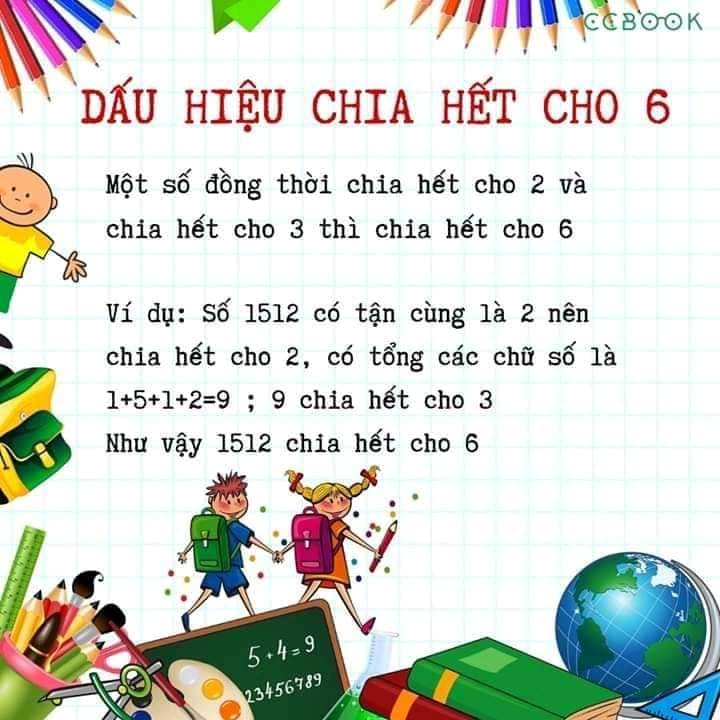 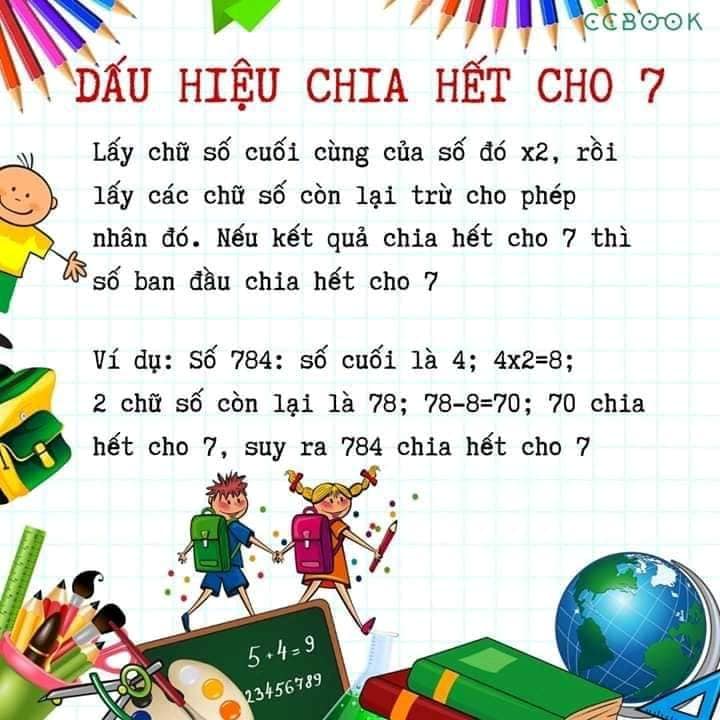 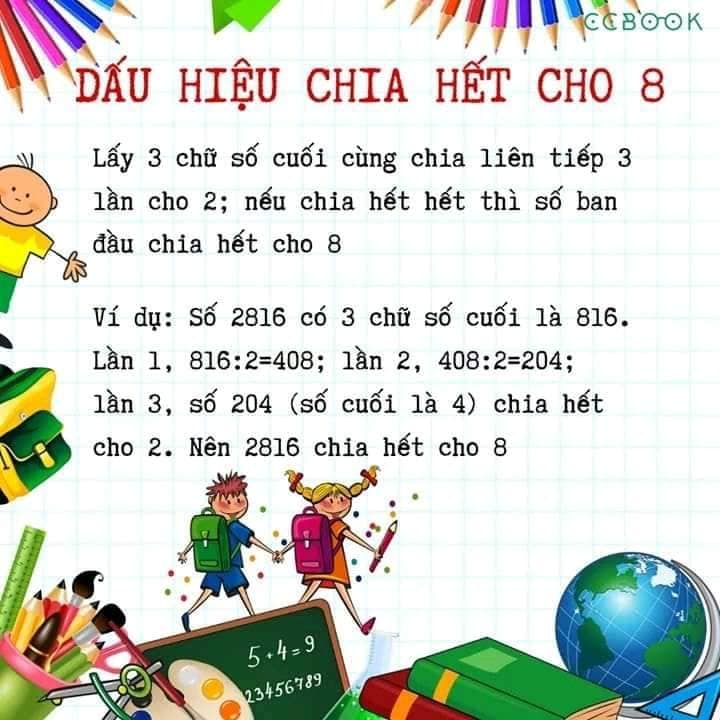 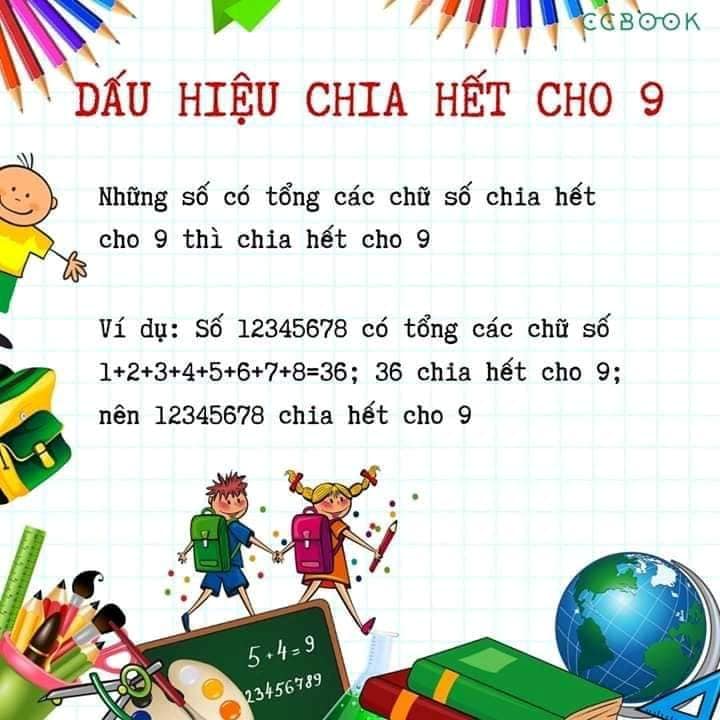 